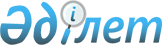 О снятии ограничительных мероприятий и признании утратившим силу решения акима города Сарыагаш Сарыагашского района от 12 февраля 2020 года № 41 "Об установлении ограничительных мероприятий на улице Д.Нурпейсова города Сарыагаш Сарыагашского района"Решение акима города Сарыагаш Сарыагашского района Туркестанской области от 12 мая 2020 года № 78. Зарегистрировано Департаментом юстиции Туркестанской области 12 мая 2020 года № 5612
      В соответствии с пунктом 2 статьи 35 Закона Республики Казахстан от 23 января 2001 года "О местном государственном управлении и самоуправлении в Республике Казахстан", пунктом 2 статьи 46 Закона Республики Казахстан от 6 апреля 2016 года "О правовых актах", подпунктом 8) статьи 10-1 Закона Республики Казахстан от 10 июля 2002 года "О ветеринарии" и на основании представления главного государственного ветеринарно-санитарного инспектора государственного учреждения "Сарыагашская районная территориальная инспекция Комитета ветеринарного контроля и надзора Министерства сельского хозяйства Республики Казахстан" от 18 марта 2020 года № 02-05/77 аким города Сарыагаш Сарыагашского района РЕШИЛ:
      1. Снять ограничительные мероприятия на улице Д.Нурпейсова города Сарыагаш Сарыагашского района в связи с проведением комплекса ветеринарно-санитарных мероприятий по ликвидации очагов с заболеванием собаки бешенством.
      2. Признать утратившим силу решение акима города Сарыагаш Сарыагашского района от 12 февраля 2020 года № 41 "Об установлении ограничительных мероприятий на улице Д.Нурпейсова города Сарыагаш Сарыагашского района" (зарегистрировано в Реестре государственной регистрации нормативных правовых актов № 5420, опубликовано в эталонном контрольном банке нормативно-правовых актов Республики Казахстан в электронном виде 17 февраля 2020 года).
      3. Государственному учреждению "Аппарат акима города Сарыагаш Сарыагашского района" в установленном законодательством Республики Казахстан порядке обеспечить:
      1) государственную регистрацию настоящего решения в Республиканском государственном учреждении "Департамент юстиции Туркестанской области Министерства юстиции Республики Казахстан";
      2) размещение настоящего решения на интернет-ресурсе акимата Сарыагашского района после его официального опубликования.
      4. Контроль за исполнением настоящего решения оставляю за собой.
      5. Настоящее решение вводится в действие со дня первого официального опубликования.
					© 2012. РГП на ПХВ «Институт законодательства и правовой информации Республики Казахстан» Министерства юстиции Республики Казахстан
				
      Руководитель подраздела управления

      персоналом (кадровая служба)

Е. Тастемиров
